Prayers of the ChurchA:  Let us pray for the whole people of God in Christ Jesus, and for all people according to their needs.                     (A brief silence)A:  Lord, we thank you that you have taught us what you would have us believe and do. Help us to keep your Word in pure hearts, so we thereby may be strengthened in faith, perfected in holiness, and comforted in life and in death.			   Lord, in your mercy,    C:   Hear our prayer.A:  Heavenly Father, strengthen the hearts of those who provide mothering care in any situation, so that Christ's love would be revealed in the generosity shown to all our children. Bless mothers and those who love with a motherly love. Comfort those whose mothers have entered into the saints in light and those who carry the pain of barrenness.Lord, in your mercy,    C:   Hear our prayer.A:  Almighty God, you lead us in paths of righteousness for your name’s sake. We ask for guidance, and pray for all those who are faced with difficult decisions. We pray that in all we do, whether in word or deed, our choices and decisions will serve your will and bring glory to your name.  	       Lord, in your mercy,    C:   Hear our prayer.A:  Lord Jesus, you have promised to be with us always, even to the close of the age. By your comforting presence, abide with those who feel unloved, who deal with crisis, and who struggle with illness We pray especially for those we name aloud and silently in our hearts:                        [NAMES]                         . Surround them with people who will show compassion.   Lord, in your mercy,    C:   Hear our prayer.P:  Into your hands, almighty God, we commend all for whom we pray; trusting in your abundant mercy, through Jesus Christ,     our Savior.                                                                        C:   Amen.Bulletin - Page 4 of 4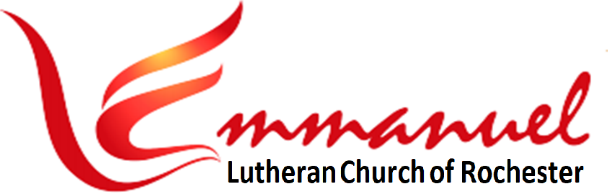 Worship – Eve of Easter 5	 	Sat, May 6th, 2023 - 6pmPastor:  Rev John Saethre		With One Voice HymnalPianist:  Mary Ann Groven	           Bread of Life & CommunionAnnouncements 		       * indicates stand as you are ableBrief Order of Confession & Forgiveness ………………….. WOV Pg 10-11 P:  In the name of the Father and of the Son and of the Holy Spirit.C:  Amen.P:  Almighty God, to whom all hearts are open, all desires known, and from whom no secrets are hid: Cleanse the thoughts of our hearts by the inspiration of you Holy Spirit, that we may perfectly love you and worthily magnify your holy name, through Jesus Christ our Lord.                                                                  C:  Amen.P:  If we say we have no sin, we deceive ourselves, and the truth is not in us. But if we confess our sins, God who is faithful and just will forgive our sins and cleanse us from all unrighteousness. Most merciful God,C:  We confess that we are in bondage to sin and cannot free ourselves. We have sinned against you in thought, word, and deed, by what we have done and by what we have left undone. We have not loved you with our whole heart; we have not loved our neighbors as ourselves. For the sake of your Son, Jesus Christ, have mercy on us. Forgive us, renew us, and lead us, so that we may delight in your will and walk in your ways, to the glory of your holy name. Amen. Bulletin - Page 1 of 4P:  In the mercy of almighty God, Jesus Christ was given to die for us, and for his sake God forgives us all our sins. As a called and ordained minister of the Church of Christ, and by his authority,      I therefore declare to you the entire forgiveness of all your sins in the name of the Father, and of the Son, and of the Holy Spirit.                                                                                           C:  Amen.Hymn .………... All Things Bright and Beautiful (V.1,3,4) …. WOV #767Greeting ……….…………....…….….….…….……………………….............….. WOV Pg 28 Kyrie ……….………………………..…….….…………………………….............….. WOV Pg 28 Hymn of Praise ……….……….….….….………………………….............….. WOV Pg 29 Salutation ……….…………………….……………..………………...............….. WOV Pg 30 Prayer of the Day    ……    P: Let us pray:    … O God, you make the minds of the faithful to be of one will. Grant that your people would love what you command and desire what you promise, that, among the manifold changes of this world, our hearts may be fixed where true joys are to be found; through your Son, Jesus Christ, our Lord, who lives and reigns with you and the Holy Spirit, one God, now and forever.			  C:  Amen.1st Reading........................... Acts 6:1-9; 7:2a, 51-60 .... Scripture Pg 1Psalm 146 …..……………..…….. (Read Responsively) ……. Scripture Pg 22nd Reading ....................... 1 Peter 2:2-10 …………..……. Scripture Pg 3*Gospel Verse …….………..... Alleluia …………………………...…….…. WOV Pg 31*Holy Gospel ...................... John 14:1-14 ……………......…. Scripture Pg 4Sermon .......................................................................... Rev John SaethreHymn ….…. My Life Flows On In Endless Song (V.1,3,4) …. WOV #781*Apostle’s Creed ……….…..……..……….…….….…………................….. WOV Pg 33 The Prayers of the Church ……….…...…...………..……………... Bulletin Pg 4The Great Thanksgiving ……….……....….…...…………………………... WOV Pg 36Unending Hymn ………………….……. Holy, Holy, Holy Lord …… WOV Pg 36Eucharistic Prayer ………………..….……...………………………..………… WOV Pg 37*Lord’s Prayer ……………..…………… (Traditional Version) .…. WOV Pg 39 Bulletin - Page 2 of 4Communion Song & Institution …….……… Lamb of God …. WOV Pg 39Table Blessing ………………………...…….….……..…………………………… WOV Pg 40Communion Canticle …………….………… Thankful Hearts .… WOV Pg 40Post Communion Prayer …………..………………..……….……………… WOV Pg 41Sending Blessing/Benediction  ………...…………..…..……………… WOV Pg 41Hymn …. Lord, You Give the Great Commission (V.1,2) …. WOV #756Dismissal ………………..…………..……...…….……..………….….……………… WOV Pg 41Holy Communion InvitationHoly Communion is the Lord’s Supper for the Lord’s People.    “All are welcome to receive the Lord's Body and Blood who are baptized in the name of the Father and of the Son and of the     Holy Spirit and believe that Jesus Christ, crucified and risen,         is truly present in, with and under the forms of bread and wine for the forgiveness of sins, life and salvation.” *Apostles’ Creed I Believe in God, the Father Almighty,Creator of Heaven and Earth.I Believe in Jesus Christ,  His Only Son,  Our Lord.He Was Conceived by the Power of the Holy SpiritAnd Born of the Virgin Mary. He Suffered Under Pontius Pilate,Was Crucified, Died, and Was Buried. He Descended into Hell.On the Third Day He Rose Again. He Ascended Into Heaven,And is Seated at the Right Hand of the Father.He Will Come Again to Judge the Living and the Dead.I Believe in the Holy Spirit,        the Holy catholic Church,The Communion of Saints,         the Forgiveness of Sins,The Resurrection of the Body,   and the Life Everlasting. Amen.Bulletin - Page 3 of 4*Gospel Reading: John 14:1-14C: Glory to you, O Lord.1Jesus said, “Let not your hearts be troubled. Believe in God; believe also in me. 2In my Father’s house are many rooms. If it were not so, would I have told you that I go to prepare a place for you?  3And if I go and prepare a place for you, I will come again and will take you to myself, that where I am you may be also. 4And you know the way to where I am going.”  5Thomas said to him, “Lord, we do not know where you are going. How can we know the way?”  6Jesus said to him, “I am the way, and the truth, and the life. No one comes to the Father except through me.  7If you had known me, you would have known my Father also. From now on you do know him and have seen him.”  8Philip said to him, “Lord, show us the Father, and it is enough for us.” 9Jesus said to him, “Have I been with you so long, and you still do not know me, Philip? Whoever has seen me has seen the Father. How can you say, ‘Show us the Father’?  10Do you not believe that I am in the Father and the Father is in me? The words that I say to you I do not speak on my own authority, but the Father who dwells in me does his works. 11Believe me that I am in the Father and the Father is in me, or else believe on account of the works themselves. 12Truly, truly, I say to you, whoever believes in me will also do the works that I do; and greater works than these will he do, because I am going to the Father.  13Whatever you ask in my name, this I will do, that the Father may be glorified in the Son. 14If you ask me anything in my name, I will do it.”The Gospel of the Lord.			 Praise to you, O Christ.Scripture - Page 4 of 41st Reading: Acts 6:1-9; 7:2a, 51-601Now in these days when the disciples were increasing in number, a complaint by the Hellenists arose against the Hebrews because their widows were being neglected in the daily distribution. 2And the twelve summoned the full number of the disciples and said, “It is not right that we should give up preaching the word of God to serve tables. 3Therefore, brothers, pick out from among you seven men of good repute, full of the Spirit and of wisdom, whom we will appoint to this duty. 4But we will devote ourselves to prayer and to the ministry of the word.”  5And what they said pleased the whole gathering, and they chose Stephen, a man full of faith and of the Holy Spirit, and Philip, and Prochorus, and Nicanor, and Timon, and Parmenas, and Nicolaus, a proselyte of Antioch. 6These they set before the apostles, and they prayed and laid their hands on them. 7And the word of God continued to increase, and the number of the disciples multiplied greatly in Jerusalem, and a great many of the priests became obedient to the faith. 8And Stephen, full of grace and power, was doing great wonders and signs among the people. 9Then some of those who belonged to the synagogue of the Freedmen (as it was called), and of the Cyrenians, and of the Alexandrians, and of those from Cilicia and Asia, rose up and disputed with Stephen. 2aAnd Stephen said: 51“You stiff-necked people, uncircumcised in heart and ears, you always resist the Holy Spirit. As your fathers did, so do you. 52Which of the prophets did your fathers not persecute? And they killed those who announced beforehand the coming of the Righteous One, whom you have now betrayed and murdered, 53you who received the law as delivered by angels and did not keep it.”  54Now when they heard these things they were enraged, and they ground their teeth at him. 55But he, full of the Holy Spirit, gazed into heaven and saw the glory of God, and Jesus standing at the right hand of God. 56And he said, “Behold, I see the heavens opened, and the Son of Man standing at the right hand of God.” 57But they cried out with a loud voice and stopped their ears and rushed together at him. 58Then they cast him out of the city and stoned him. And the witnesses laid down their garments at the feet of a young man named Saul. 59And as they were stoning Stephen, he called out, “Lord Jesus, receive my spirit.” 60And falling to his knees he cried out with a loud voice, “Lord, do not hold this sin against them.” And when he had said this, he fell asleep.	        The Word of the Lord.	           Thanks be to God.Scripture - Page 1 of 4Psalm 146 (Read Responsively)1	Hallelujah. Praise the Lord, O my soul.	I will praise the Lord as long as I live; 	I will sing praises to my God while I have my being.       2	Put not your trust in rulers, nor in any child of earth,	For there is no help in them.                                           3	When they breathe their last, they return to earth,	And in that day their thoughts perish.                            4	Happy are they who have the God of Jacob for their help.	Whose hope is in the Lord their God;                               5	Who made heaven and earth,  	The seas, and all that is in them;	Who keeps his promise forever;                                      6	Who gives justice to those who are oppressed,	And food to those who hunger.                                       7	The Lord sets the prisoners free; 	The Lord opens the eyes of the blind;	The Lord lifts up those who are bowed down;                 8	The Lord loves the righteous; 	The Lord cares for the stranger;	He sustains the orphan and widow, 	But frustrates the way of the wicked.                             9	The Lord shall reign forever,	Your God, O Zion, throughout all generations. Hallelujah.                      Scripture - Page 2 of 42nd Reading: 1 Peter 2:2-102Like newborn infants, long for the pure spiritual milk, that by it you may grow up into salvation — 3if indeed you have tasted that the Lord is good. 4As you come to him, a living stone rejected by men but in the sight of God chosen and precious, 5you yourselves like living stones are being built up as a spiritual house, to be a holy priesthood, to offer spiritual sacrifices acceptable to God through Jesus Christ. 6For it stands in Scripture: “Behold, I am laying in Zion a stone, a cornerstone chosen and precious, and whoever believes in him will not be put to shame.”  7So the honor is for you who believe, but for those who do not believe, “The stone that the builders rejected has become the cornerstone,”  8and “A stone of stumbling, and a rock of offense.” They stumble because they disobey the word, as they were destined to do. 9But you are a chosen race, a royal priesthood, a holy nation, a people for his own possession, that you may proclaim the excellencies of him who called you out of darkness into his marvelous light. 10Once you were not a people, but now you are God’s people; once you had not received mercy, but now you have received mercy.The Word of the Lord.                                          Thanks be to God. -------------------------------------Scripture - Page 3 of 4Lamb of GodLamb of God, You Take A-way the Sin of the World,Have Mer-cy on us.Lamb of God, You Take A-way the Sin of the World,Have Mer-cy on us.Lamb of God, You Take A-way the Sin of the World,Grant us Peace, Grant us Peace.-----------------------------------------------------------Communion Canticle:  Thankful HeartsThank-ful Hearts and Voic-es Raise,Tell Ev-‘ry-one What God Has Done. Let All Who Seek the Lord Re-joice And Bear Christ’s Ho-ly NameSend us With Your Prom-is-es, O God And Lead us Forth in JoyWith Shouts of Thanks-giv-ing.  Al-le-lu-ia.-----------------------------------------------------------Lord, You Give the Great Commission WOV #756 (V.1,2)Verse 1  	Lord, You Give the Great Com-mis-sion, "Heal the Sick and Preach the Word." Lest the Church Ne-glect its Mis-sion And the Gos-pel Go Un-heard, Help us Wit-ness to Your Pur-pose With Re-newed In-teg-ri-ty,With the Spir-it's Gifts Em-pow’r Us For the Work of Min-is-try.Verse 2	Lord, You Call us to Your Ser-vice. "In My Name Bap-tize and Teach." That the World May Trust Your Prom-ise, Life A-bun-dant Meant for Each, Give us All New Fer-vor, Draw UsClos-er in Com-mun-it-y,With the Spir-it's Gifts Em-pow’r Us For the Work of Min-is-try.Hymns - Page 4 of 4All Things Bright and Beautiful WOV #767 (V.1,3,4)Refrain	All Things Bright and Beau-ti-ful,	All Crea-tures Great and Small,All Things Wise and Won-der-ful,The Lord God Made Them All.Verse 1	Each Lit-tle Flow'r That O-pens,Each Lit-tle Bird That Sings,God Made Their Glow-ing Colors,God Made Their Ti-ny Wings.All Things Bright and Beau-ti-ful,All Crea-tures Great and Small,All Things Wise and Won-der-ful,The Lord God Made Them All.Verse 3	The Cold Wind in the Win-ter,The Pleas-ant Sum-mer Sun,The Ripe Fruits in the Gar-den,God Made Them Ev-'ry One.All Things Bright and Beau-ti-ful,All Crea-tures Great and Small,All Things Wise and Won-der-ful,The Lord God Made Them All.Verse 4	God Gave Us Eyes to See Them,And Lips That We Might TellHow Great Is God Al-might-y,Who Has Made All Things Well.All Things Bright and Beau-ti-ful,All Crea-tures Great and Small,All Things Wise and Won-der-ful,The Lord God Made Them All.Hymns - Page 1 of 4Hymn of PraiseGlory to God, Glory to God, Glory to God in the Highest.Glory to God, Glory to God, And Peace to God’s People on Earth. Lord God, Heavenly King, Almighty God and Father,We Worship You, We Give You Thanks, We Praise You For Your Glory.Glory to God, Glory to God, Glory to God in the Highest.Glory to God, Glory to God, And Peace to God’s People on Earth.Lord, Jesus Christ, Only Son of the Father, Lord God, Lamb of God, You Take Away the Sin of the World,Have Mercy on Us.You Are Seated at the Right Hand of the Father, Receive Our Prayer.Glory to God, Glory to God, Glory to God in the Highest.Glory to God, Glory to God, And Peace to God’s People on Earth. For You Alone Are the Holy One, You Alone Are the Lord,You Alone Are the Most High, Jesus Christ, With the Holy Spirit,  In the Glory of God the Father.  Amen.Glory to God, Glory to God, Glory to God in the Highest.Glory to God, Glory to God, And Peace to God’s People on Earth. And Peace to God’s People on Earth.-----------------------------------------------------Gospel Verse: “Al-le-lu-ia”Al-le-lu-ia, Lord, to Whom Shall We Go? Al-le-lu-ia, You Have the Words of E-ter-nal  Life,      		Al-le-lu-ia,  Al-le-lu-ia.Hymns - Page 2 of 4My Life Flows on In Endless Song WOV #781 (V.1,3,4)Verse 1	My Life Flows on in End-less Song.Above Earth’s Lam-en-ta-tion,I Catch the Sweet, Though Far-Off HymnThat Hails a New Cre-a-tion.		No Storm Can Shake My In-most Calm While to That Rock I’m Cling-ing.Since Christ is Lord of Heav-en and Earth, How Can I Keep From Sing-ing?Verse 3 	What Though My Joys and Com-forts Die?The Lord My Sav-ior Liv-eth.What Though the Dark-ness Gath-er Round?Songs in the Night He Giv-eth. 		No Storm Can Shake My In-most Calm While to That Rock I’m Cling-ing.Since Christ is Lord of Heav-en and Earth, How Can I Keep From Sing-ing?Verse 4 	The Peace of Christ Makes Fresh My Heart,A Foun-tain Ever Spring-ing.All Things Are Mine Since I Am His.How Can I Keep from Sing-ing? 		No Storm Can Shake My In-most Calm While to That Rock I’m Cling-ing.Since Christ is Lord of Heav-en and Earth, How Can I Keep From Sing-ing?-----------------------------------------------------------Unending Hymn:  Holy, Holy, Holy LordHo-ly, ho-ly, ho-ly Lord, God of pow-er and might.    	Hea-ven and earth are full of your glo-ry,Ho-san-na in the high-est.Bless-ed is he who comes In the name of the Lord.Ho-san-na in the high-est.Ho-san-na in the high-est.Hymns - Page 3 of 4Worship Servants TonightGuest Pastor:				Rev John SaethrePianist:  	 			Mary Ann GrovenGreeters: 	 			????????????????Scripture / Prayers Reader:	Lee PearceSound / Recording / Projection	Don Holtan or Jeff PatzkeSet-up and Take-down:		Julie SteffensonThanks for worshiping with us this evening. Your presence is your gift to us. We pray that our Service of Worship is a blessing to you. Sealed by the Holy Spirit and marked with the cross of Christ forever we are -- praising, proclaiming and practicing  --  Emmanuel,   God  with  us,   in  daily  life!Emmanuel Lutheran Church	 		3819 - 18th Avenue NW      (1965 Emmanuel Dr NW   Coming Soon) Rochester, MN 55901Phone: 507-206-3048              Website: 	         www.emmanuelofrochester.orgNew Email:	         EmmanuelRochesterNALC@gmail.com Facebook page:      Emmanuel Lutheran Church of Rochester, MNLord’s Prayer: Traditional VersionOur Father, Who Art in Heaven, Hallowed be Thy Name,Thy Kingdom Come, Thy Will be Done, On Earth as it is in Heaven.Give us This Day Our Daily Bread. And Forgive us Our Trespasses,As We Forgive Those Who Trespass Against us.And Lead us Not into Temptation, But Deliver us From Evil.For Thine is the Kingdom, and the Power, and the Glory,Forever and Ever.       AmenMen’s Bible Study In-PersonJoin us at Oasis Church each Wednesday at 11am, May 10th, 17th, 24th & 31st and Jun 7th, 14th, 21st & 28th to study the Scriptures appointed for the week.Thrivent Choice DollarsIf you have Thrivent Products, go online to www.thrivent.org  or call 1-800-847-4836  to designate your “Choice Dollars”.OfferingsOfferings may be placed in the basket by the sanctuary door.Offerings may also be given electronically or via U.S. mail.Thanks for supporting the ministry of Emmanuel.Calendar ItemsWed,	May 10	     Men’s Bible Study - 11am at Oasis Sat,	May 13	     Eve of Easter 6 Worship Service - 6pmWed,	May 17	     Men’s Bible Study - 11am at Oasis Sat,	May 20    Eve of Easter 7 Service w/Communion - 6pmWed,	May 24    Men’s Bible Study - 11am at Oasis Sat,	May 27    Eve of Pentecost 1 Worship Service - 6pm Mon,	May 29    Memorial DayWed,	May 31	    Men’s Bible Study - 11am at Oasis Sat,	Jun 3	    Eve of the Holy Trinity w/Communion - 6pmWed,	Jun 7	    Men’s Bible Study - 11am at Oasis Sat,	Jun 10	    Eve of Pentecost 3 Worship Service - 6pmWed,	Jun 14	    Men’s Bible Study - 11am at Oasis Sat,	Jun 17	    Eve of Pentecost 3 Worship Service - 6pmWed,	Jun 21	    Men’s Bible Study - 11am at Oasis Sat,	Jun 24	    Eve of Pentecost 3 Worship Service - 6pmWed,	Jun 28	    Men’s Bible Study - 11am at Oasis Worship Servants TonightGuest Pastor:				Rev John SaethrePianist:  	 			Mary Ann GrovenGreeters: 	 			????????????????Scripture / Prayers Reader:	Lee PearceSound / Recording / Projection	Don Holtan or Jeff PatzkeSet-up and Take-down:		Julie SteffensonThanks for worshiping with us this evening. Your presence is your gift to us. We pray that our Service of Worship is a blessing to you. Sealed by the Holy Spirit and marked with the cross of Christ forever we are -- praising, proclaiming and practicing  --  Emmanuel,   God  with  us,   in  daily  life!Emmanuel Lutheran Church	 		3819 - 18th Avenue NW      (1965 Emmanuel Dr NW   Coming Soon) Rochester, MN 55901Phone: 507-206-3048              Website: 	         www.emmanuelofrochester.orgNew Email:	         EmmanuelRochesterNALC@gmail.com Facebook page:      Emmanuel Lutheran Church of Rochester, MNLord’s Prayer: Traditional VersionOur Father, Who Art in Heaven, Hallowed be Thy Name,Thy Kingdom Come, Thy Will be Done, On Earth as it is in Heaven.Give us This Day Our Daily Bread. And Forgive us Our Trespasses,As We Forgive Those Who Trespass Against us.And Lead us Not into Temptation, But Deliver us From Evil.For Thine is the Kingdom, and the Power, and the Glory,Forever and Ever.       AmenMen’s Bible Study In-PersonJoin us at Oasis Church each Wednesday at 11am, May 10th, 17th, 24th & 31st and Jun 7th, 14th, 21st & 28th to study the Scriptures appointed for the week.Thrivent Choice DollarsIf you have Thrivent Products, go online to www.thrivent.org  or call 1-800-847-4836  to designate your “Choice Dollars”.OfferingsOfferings may be placed in the basket by the sanctuary door.Offerings may also be given electronically or via U.S. mail.Thanks for supporting the ministry of Emmanuel.Calendar ItemsWed,	May 10	     Men’s Bible Study - 11am at Oasis Sat,	May 13	     Eve of Easter 6 Worship Service - 6pmWed,	May 17	     Men’s Bible Study - 11am at Oasis Sat,	May 20    Eve of Easter 7 Service w/Communion - 6pmWed,	May 24    Men’s Bible Study - 11am at Oasis Sat,	May 27    Eve of Pentecost 1 Worship Service - 6pm Mon,	May 29    Memorial DayWed,	May 31	    Men’s Bible Study - 11am at Oasis Sat,	Jun 3	    Eve of the Holy Trinity w/Communion - 6pmWed,	Jun 7	    Men’s Bible Study - 11am at Oasis Sat,	Jun 10	    Eve of Pentecost 3 Worship Service - 6pmWed,	Jun 14	    Men’s Bible Study - 11am at Oasis Sat,	Jun 17	    Eve of Pentecost 3 Worship Service - 6pmWed,	Jun 21	    Men’s Bible Study - 11am at Oasis Sat,	Jun 24	    Eve of Pentecost 3 Worship Service - 6pmWed,	Jun 28	    Men’s Bible Study - 11am at Oasis 